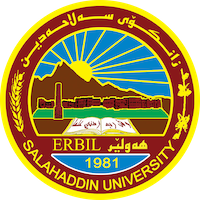 Academic Curriculum Vitae Personal Information                                                                                 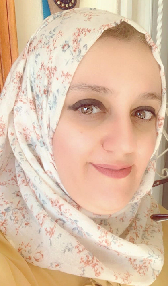 Full Name: Azheen Sardar Mohammad                                                              Academic Title: Assistant Lecture  	Email: (Azheen.Mohammad@su.edu.krd )Mobile: 00964 7504612604 Education:	- B.Sc. in Mathematics. Mathematics Department- College of Basic Education- SalahaddinUniversity- Erbil in 2005.- M.Sc. in Method of teaching Mathematics. Mathematics Department- College of Basic Education – Salahaddin University- Erbil in 2015.Employment:- Teaching assistant at the College of Basic Education / Salahuddin University, Erbil, on23/11/2005.- I started a master degree in 2013-2015 at Salahaddin University / College of Basic Education /Department of Mathematics.- I have been teaching in the Department of Mathematics, College of Basic Education,Salahaddin University, Erbil, since 2016 until now. Qualifications Teaching qualificationsIT qualifications LIKE / MICRO SOFT OFFICE like word, power point and excel.Language qualifications such as IELTS AND CERTIFIC from Language center at Salahidden University.Any professional qualificationMethod of teaching especially in mathematics.Academic skills subject.Measurement and evaluation.  Teaching methods course 2010- English language course 2013Teaching experience:-Working as Teacher in University of Salahaddin Erbil– College of basicEducation – Mathematics Department since 2016.Lessons taught:- Management and Education / fourth stage- Academic skills / First stage- Measurement and Evaluation / third stage (first semester)_observation/ third stage (Second semester)LANGUAGES:Good in English, very good in Arabic, and Kurdish (Mother Language).Professional Social Network Accounts:https://academics.su.edu.krd/azheen.mohammad/azensardar@gmail.comhttps://www.researchgate.net/profile/Azheen-Mohammadhttps://scholar.google.com/citations?user=_LTsMskAAAAJ&hl=arhttps://orcid.org/my-orcid?orcid=0009-0008-3407-8574